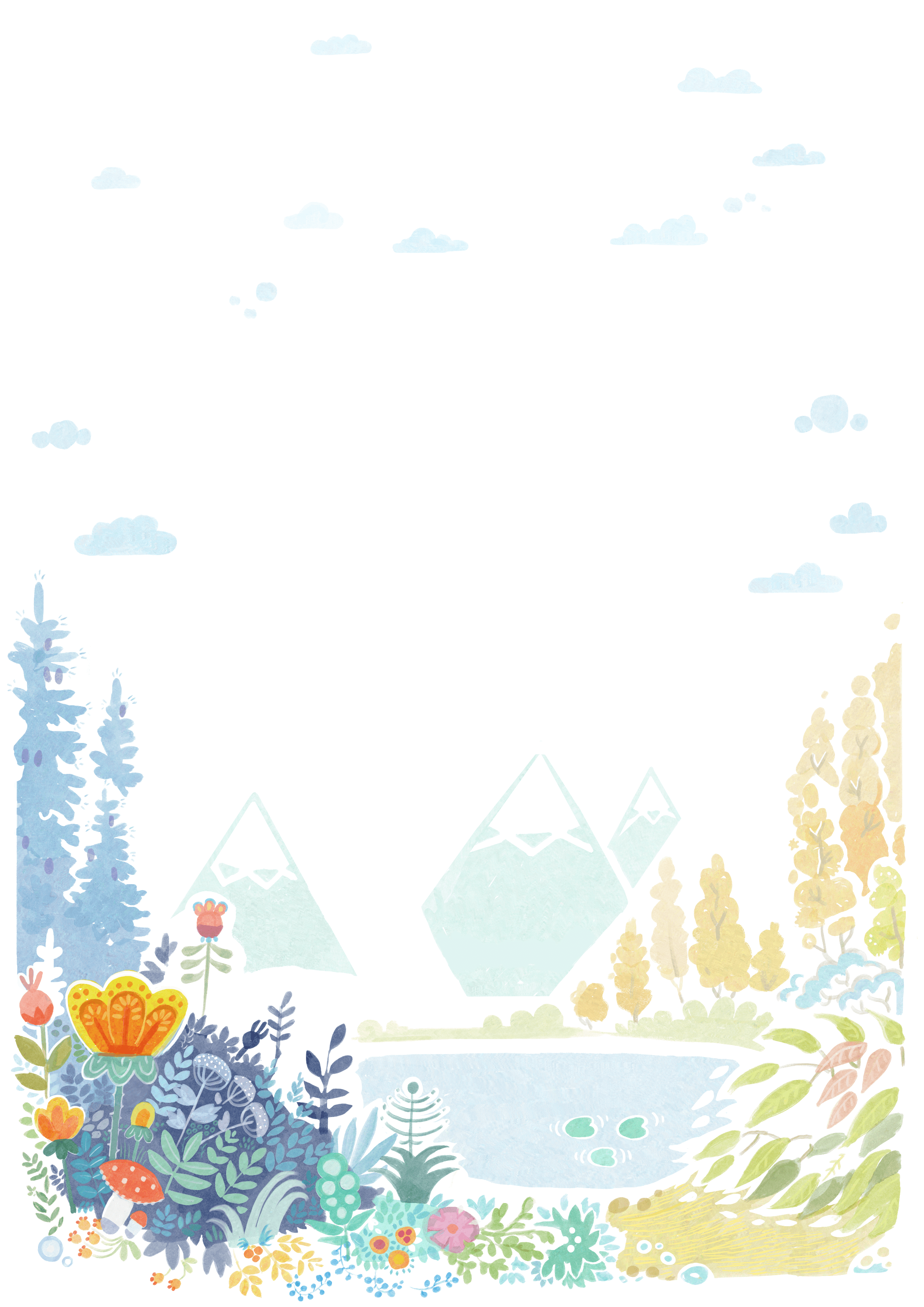 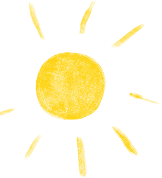 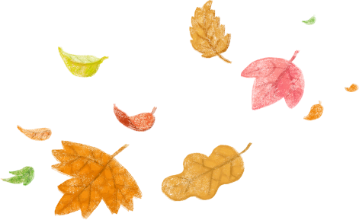 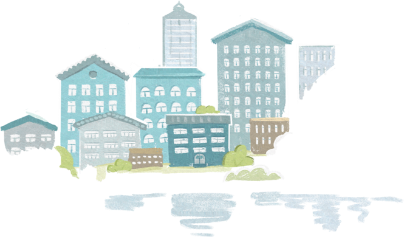 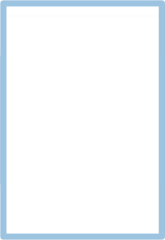 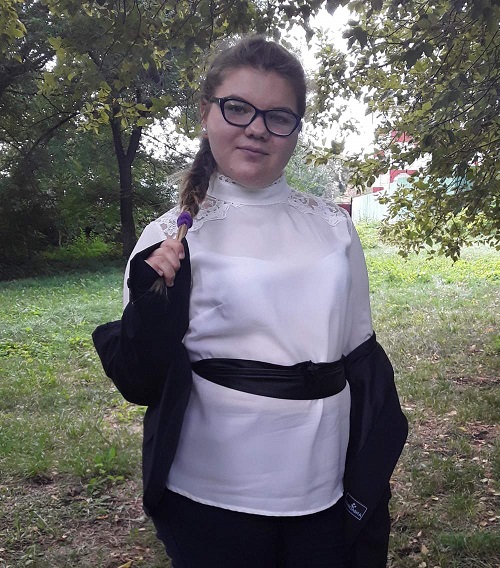 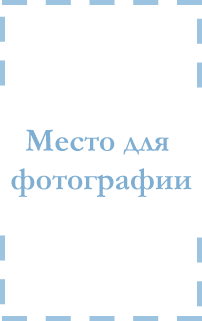 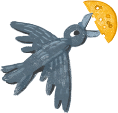 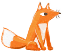 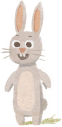 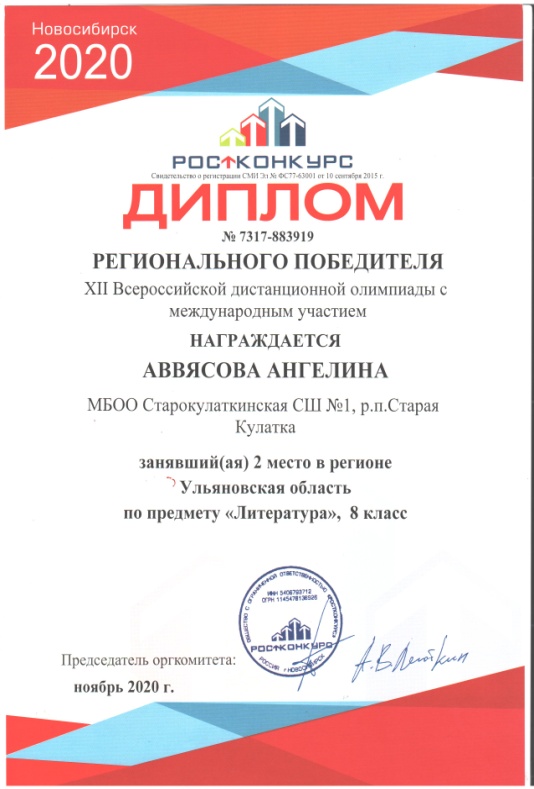 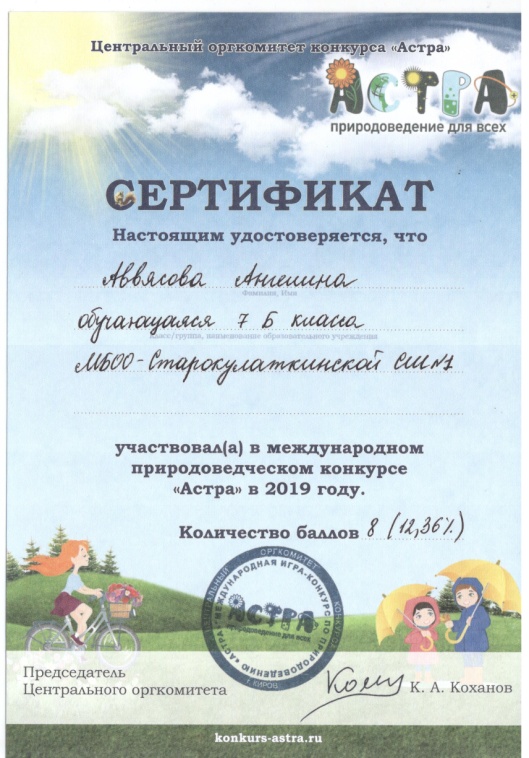 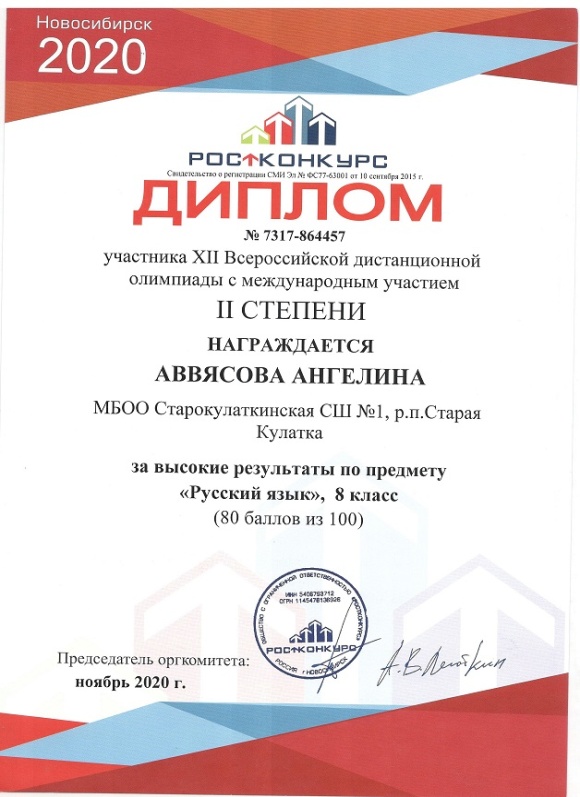 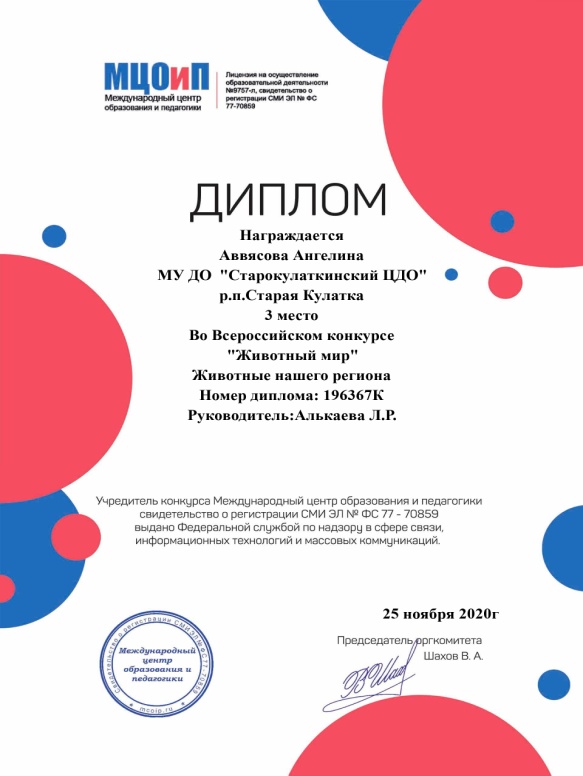 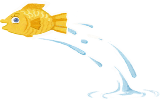 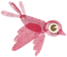 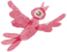 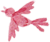 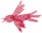 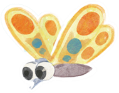 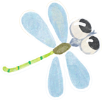 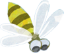 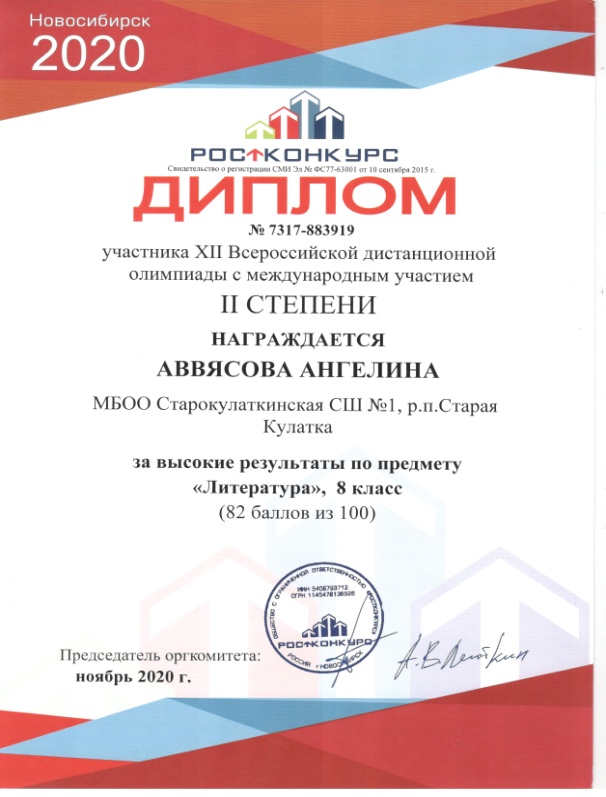 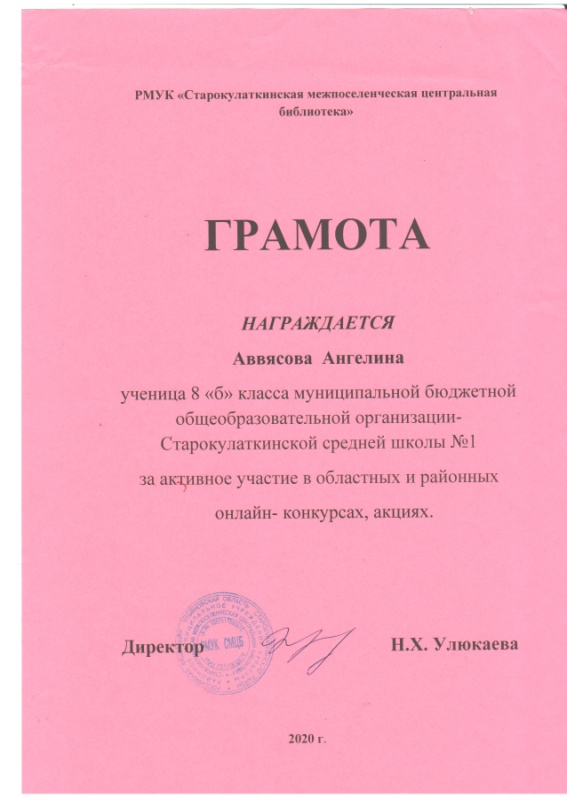 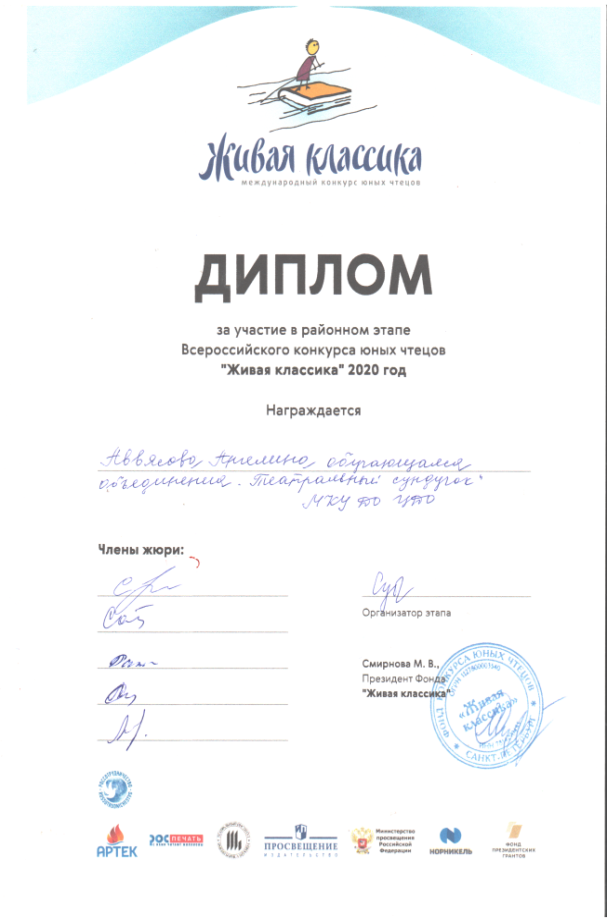 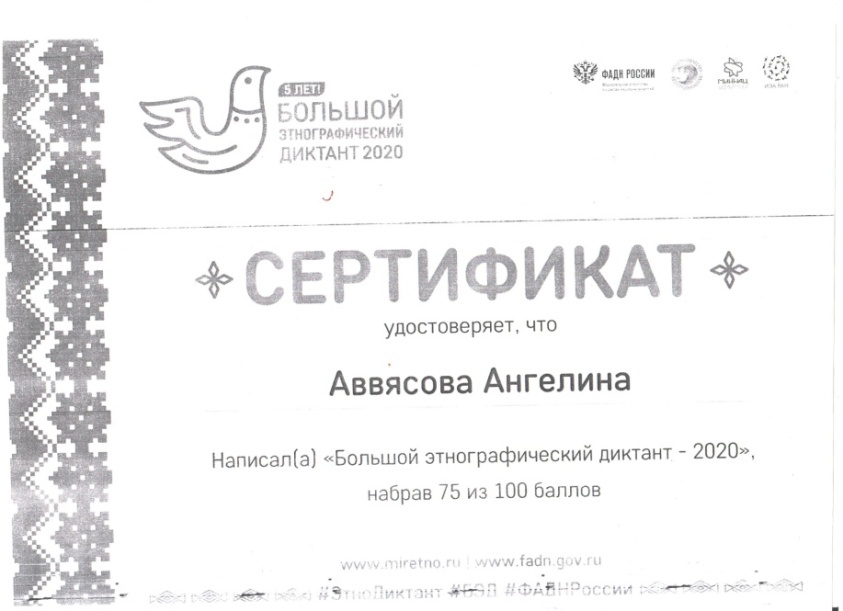 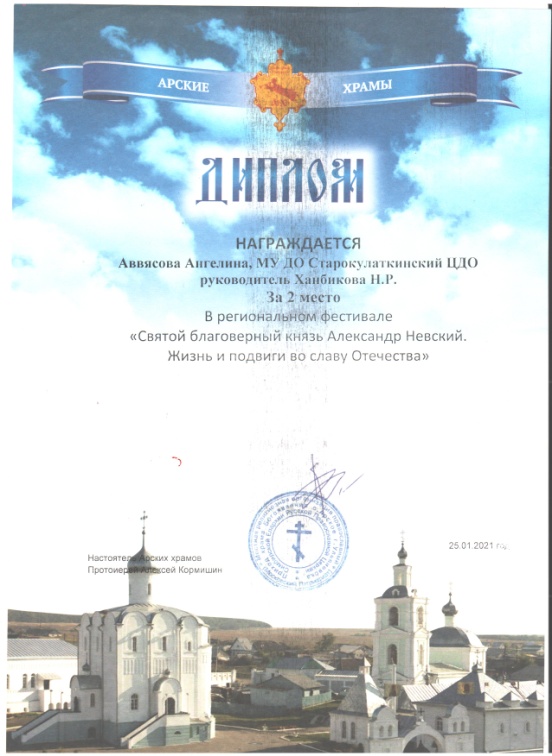 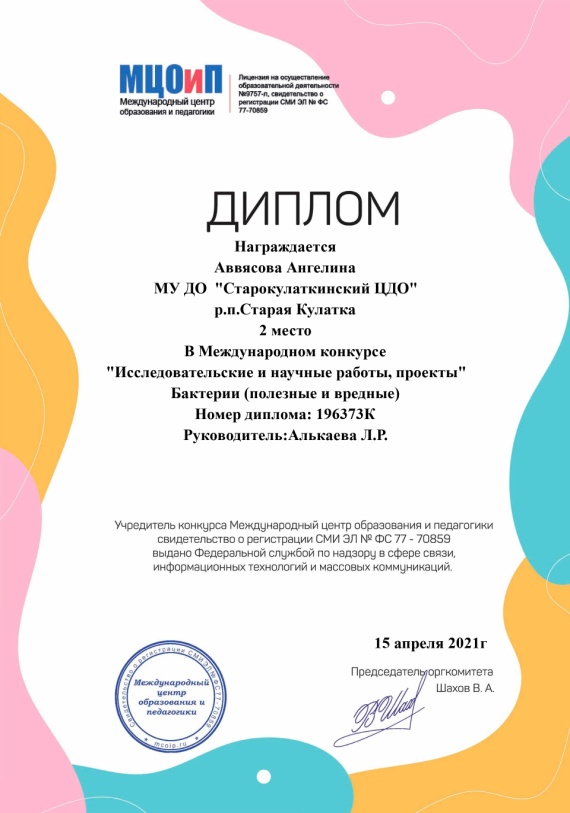 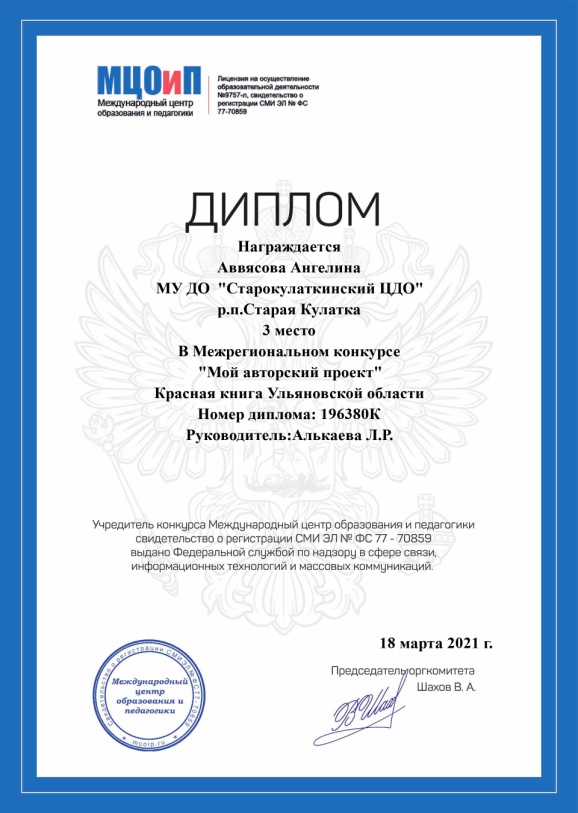 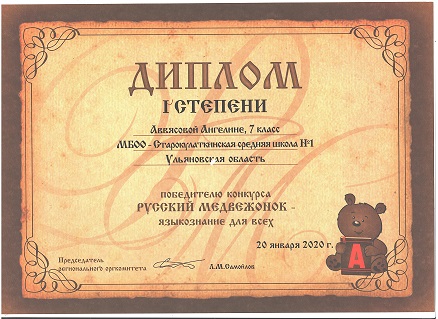 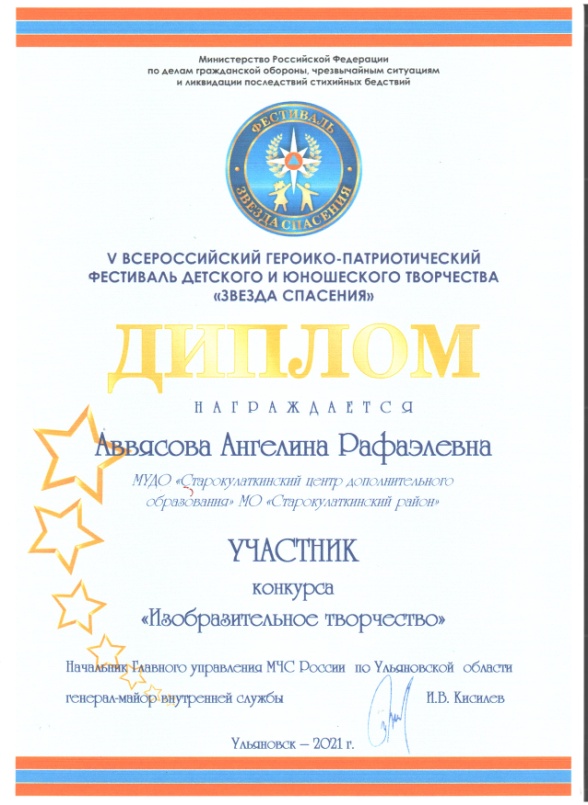 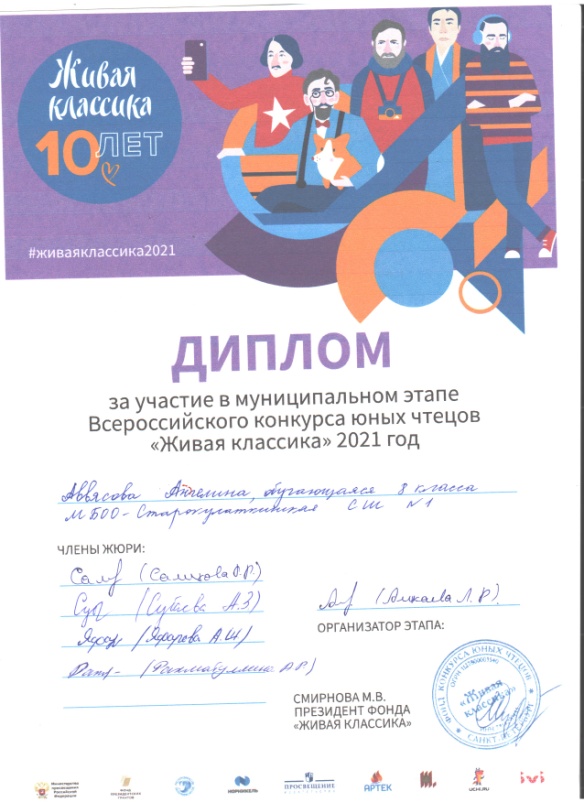 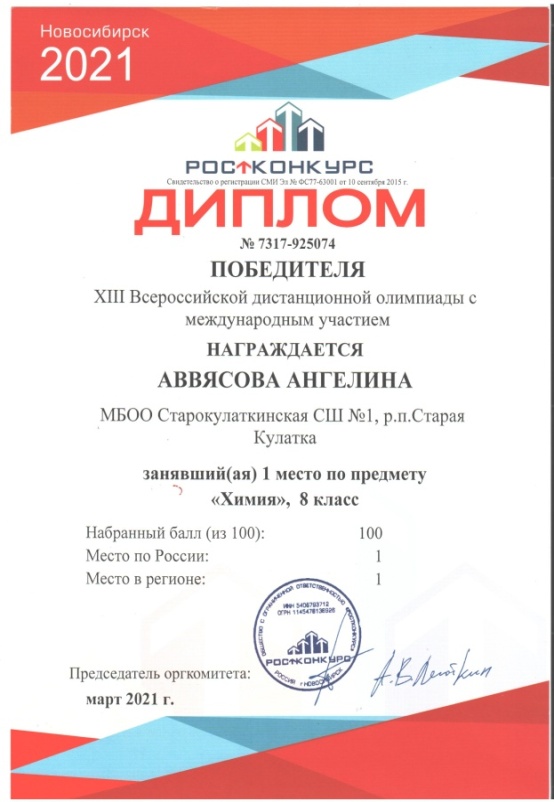 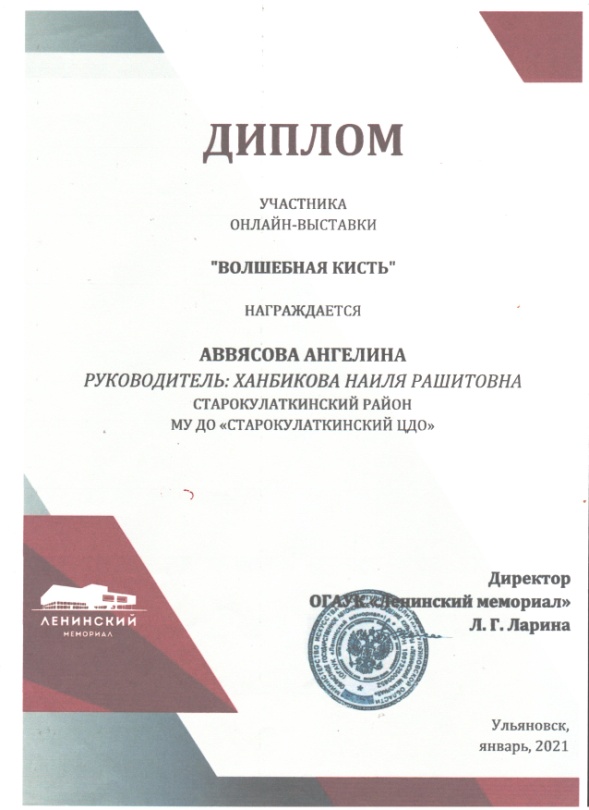                                Мои достижения 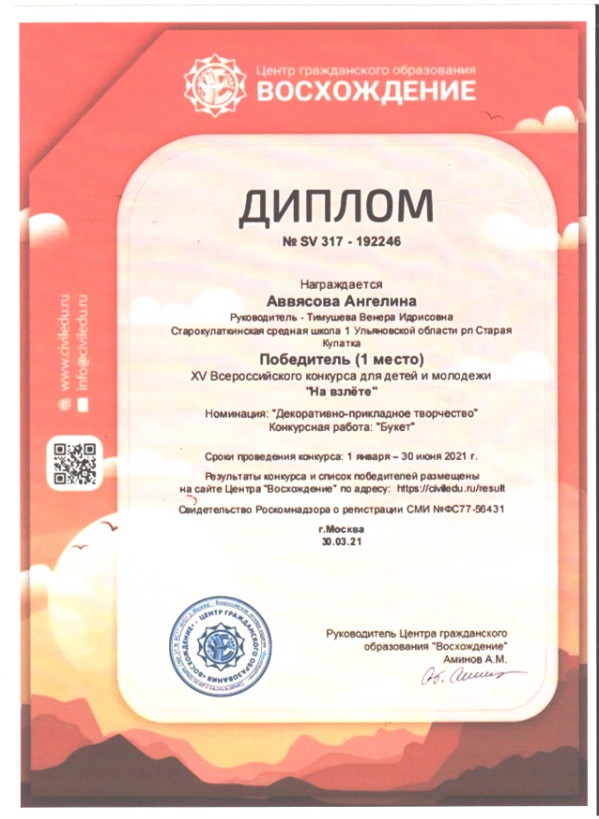 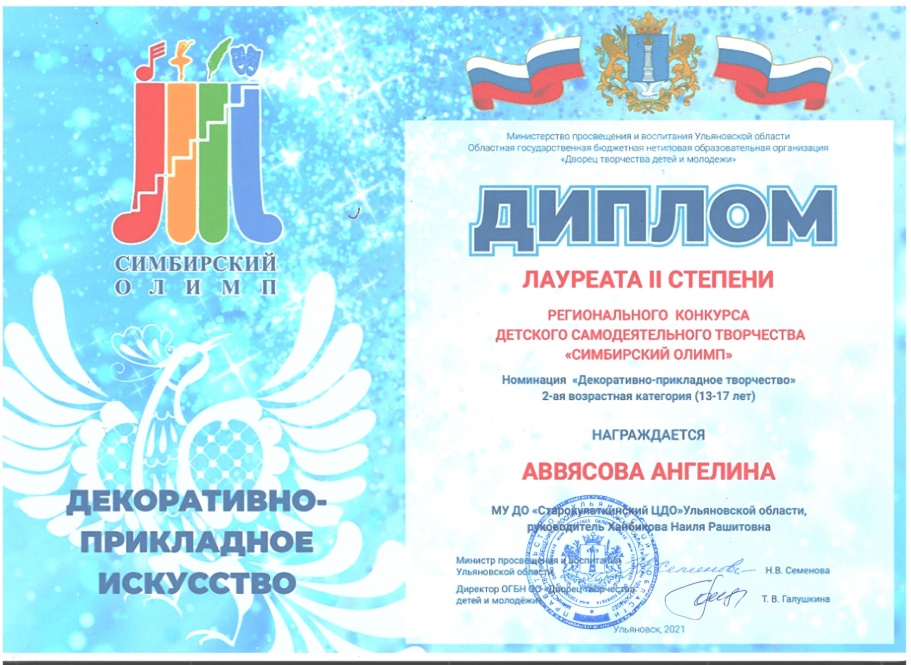 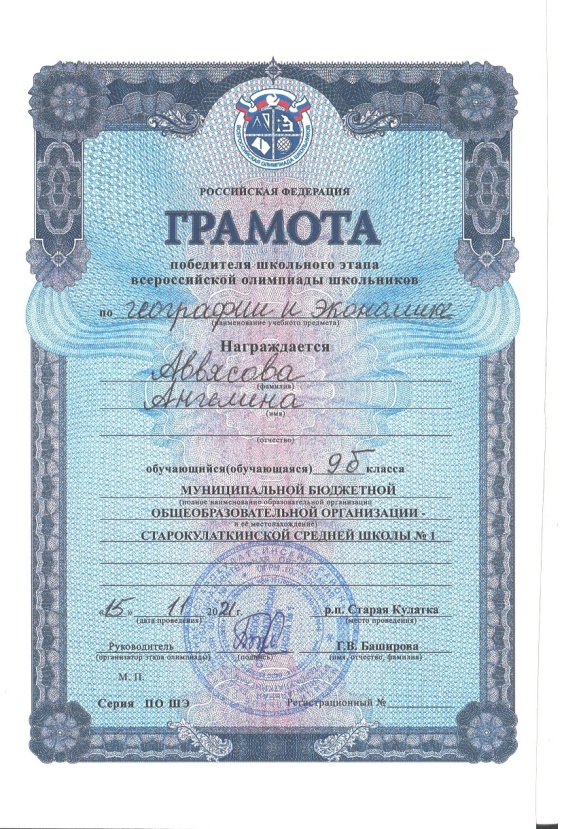 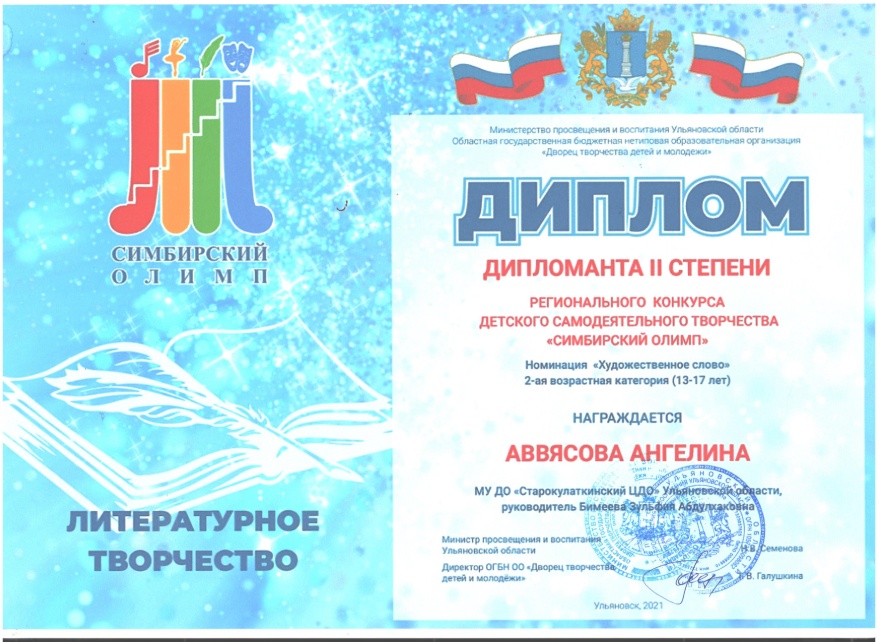                Мои достижения 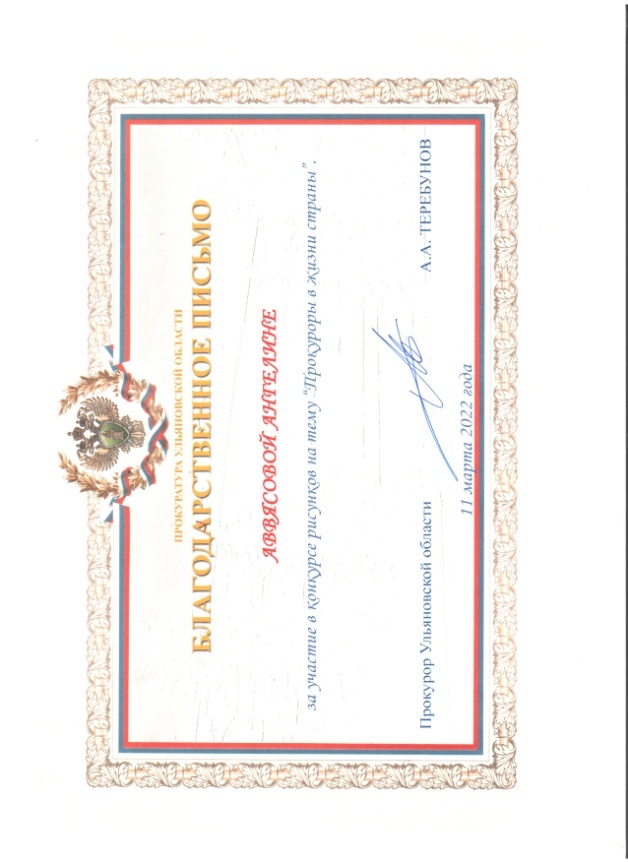 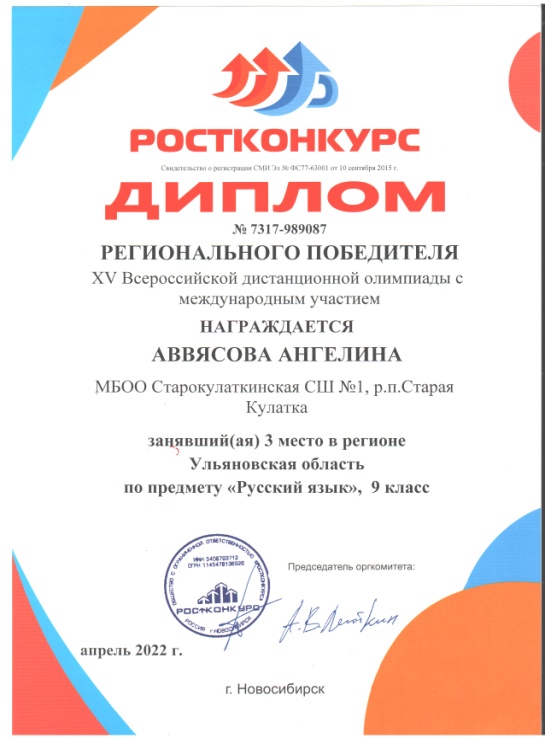 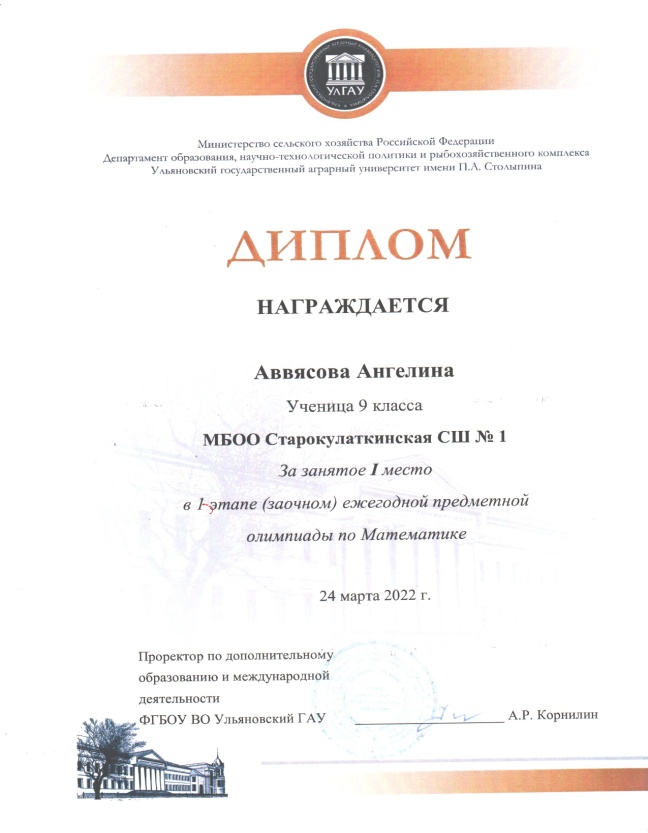 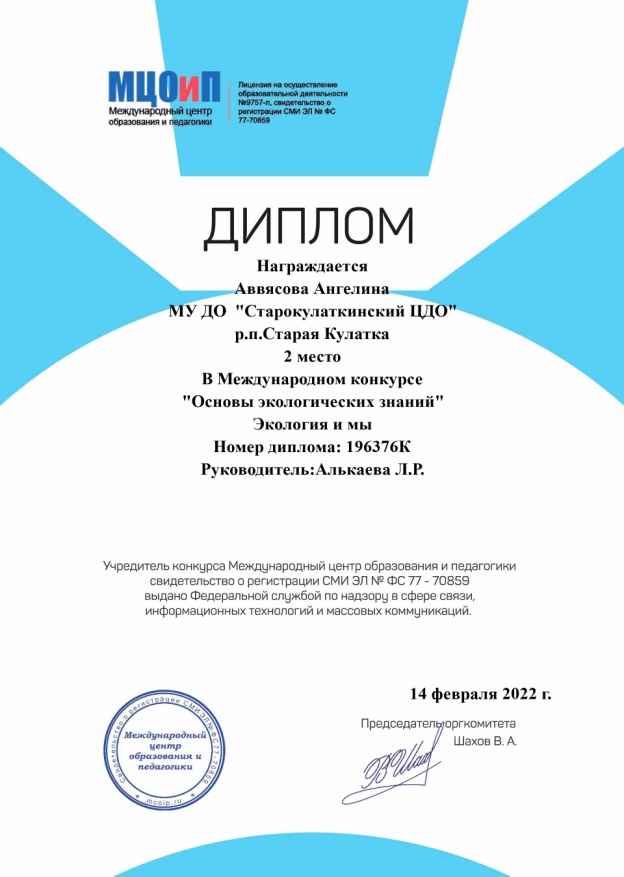 Аввясовой 
 Ангелины  
РафаэлевныИмя:      Ангелина Дата рождения:   03.04.2006гПроживает: р.п. Старая Кулатка,Старокулаткинский район,
Ульяновской областиТелефон:89374548848ОУ:  МУ ДО «Старокулаткинский ЦДО»Обьединение: «Экознайки»Меня зовут Ангелина , мне 16 лет, я учусь в  9 классе. Не могу сказать, что я обожаю ходить в школу, но учусь я довольно-таки неплохо. Мои любимые предметы — это литература, химия, биология, и физика. С самого детства я ходила на разные кружки. По характеру я спокойный человек. Люблю слушать музыку, и мечтать. Я хожу к репетитору по химии, так как я все — таки, определилась, что хочу стать фармацевтом.